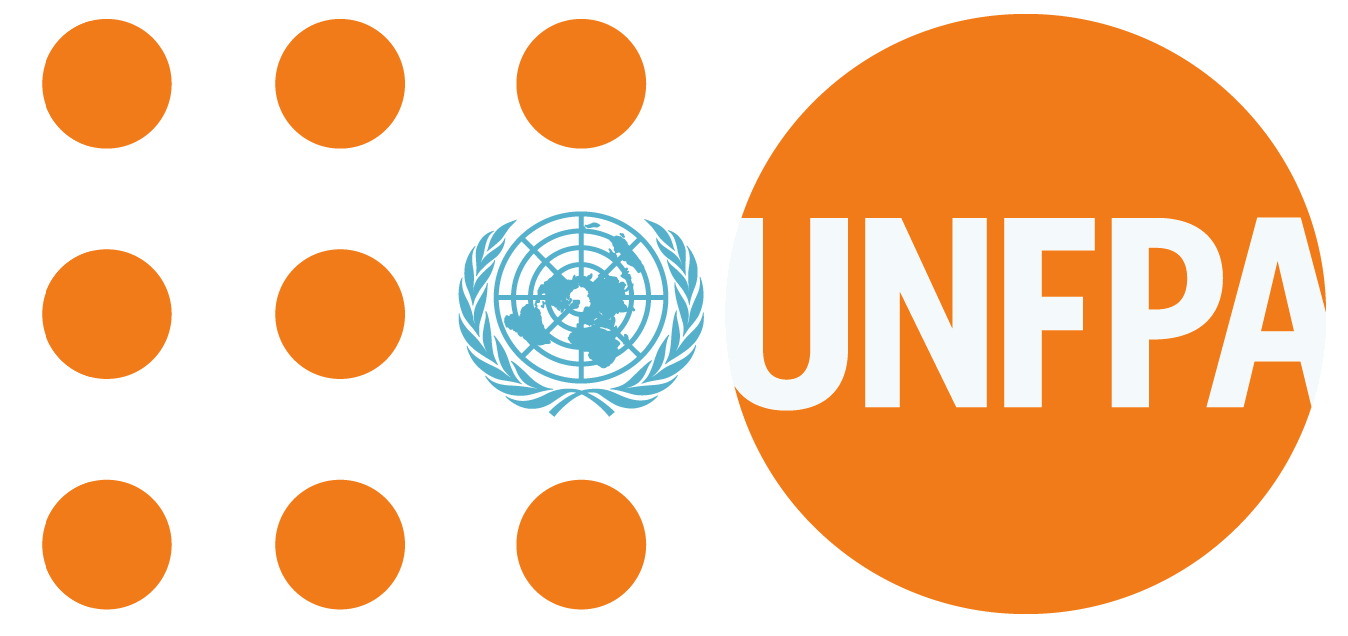 AVIS DE RECRUTEMENTLa Représentation du Fonds des Nations Unies pour la Population (UNFPA) au Burkina Faso Faso a publié, sur son site web, une vacance de poste pour le recrutement d’un(e) Assistant(e) en Technologie de l’Information et de la Communication (Consultant(e) individuel(le)).Les candidats intéressés sont invités à consulter la publication du poste sur le site web de l’UNFPA Burkina Faso dont lien ci-après :………………………………………………………….Pour postuler, les candidats sont invités à envoyer leurs dossiers à l’adresse email : recruit.burkinafaso@unfpa.org La date limite de soumission des candidatures est fixée au 07 août 2020 à 17h00 GMT.Veuillez trouver ci-après, le lien d’accès pour les réseaux sociaux : ……………………………………………………………………………………………….Dossier de candidature :Une lettre de motivation ;Un Curriculum Vitae détaillé et signé (CV) ; Le formulaire P11 des Nations Unies dûment rempli et signé ; Une photocopie du passeport ou de la CNIB du candidat ;Une photocopie des diplômes ; Une photocopie des attestations de travail ;Un certificat d’assurance maladie, dûment complété ;Une Confirmation de l’enregistrement dans le Roster des consultants UNFPA ;  Lien : http://www.unfpa.org/unfpa-consultant-rosterUn certificat de visite médicale, dûment signée par une autorité compétente ;Un Certificat de sécurité BSAFE ;Lien : https://training.dss.un.org/N.B. : Merci de noter que seules les candidatures postées sur le site seront considérées. Aucune autre candidature ne sera recevable. 